2021-2022 High School Tentative Tournament Schedule Columbia, Idaho Arts Charter, Nampa, and Skyview High Schools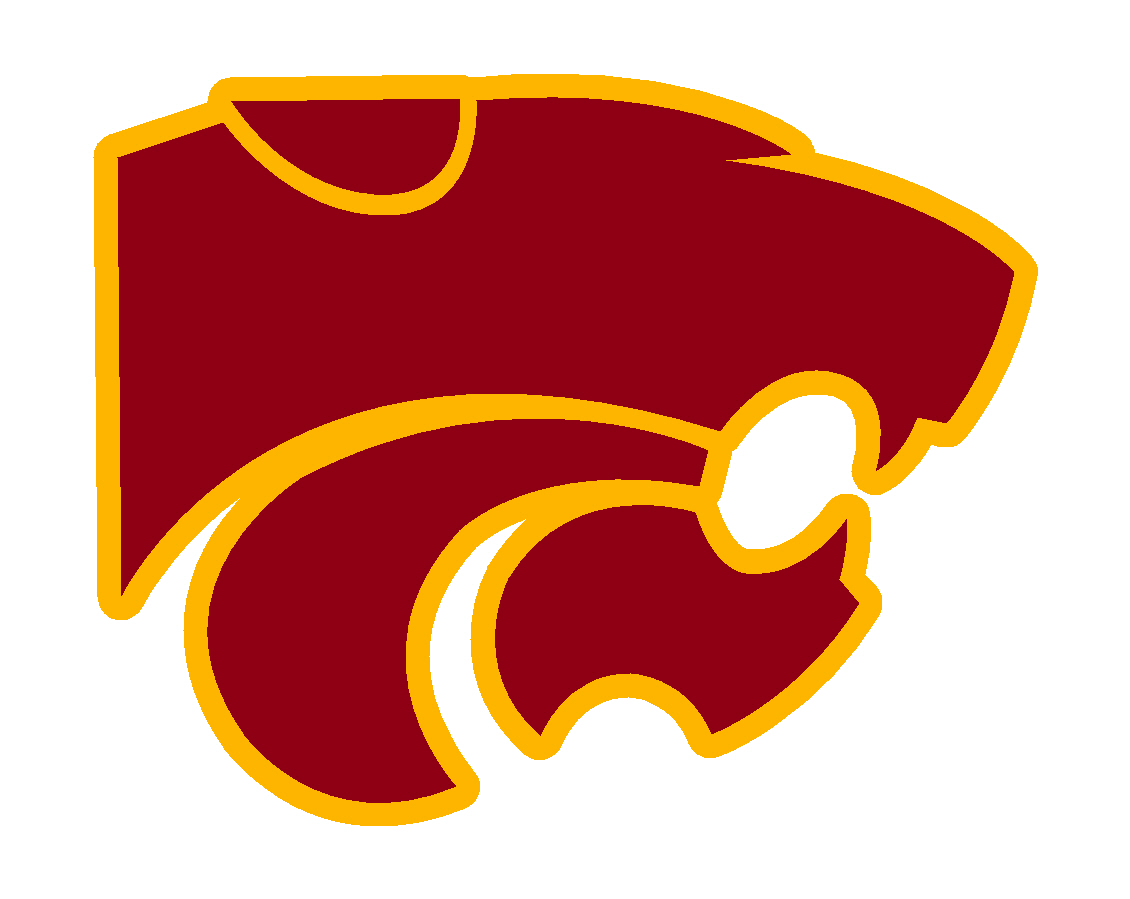 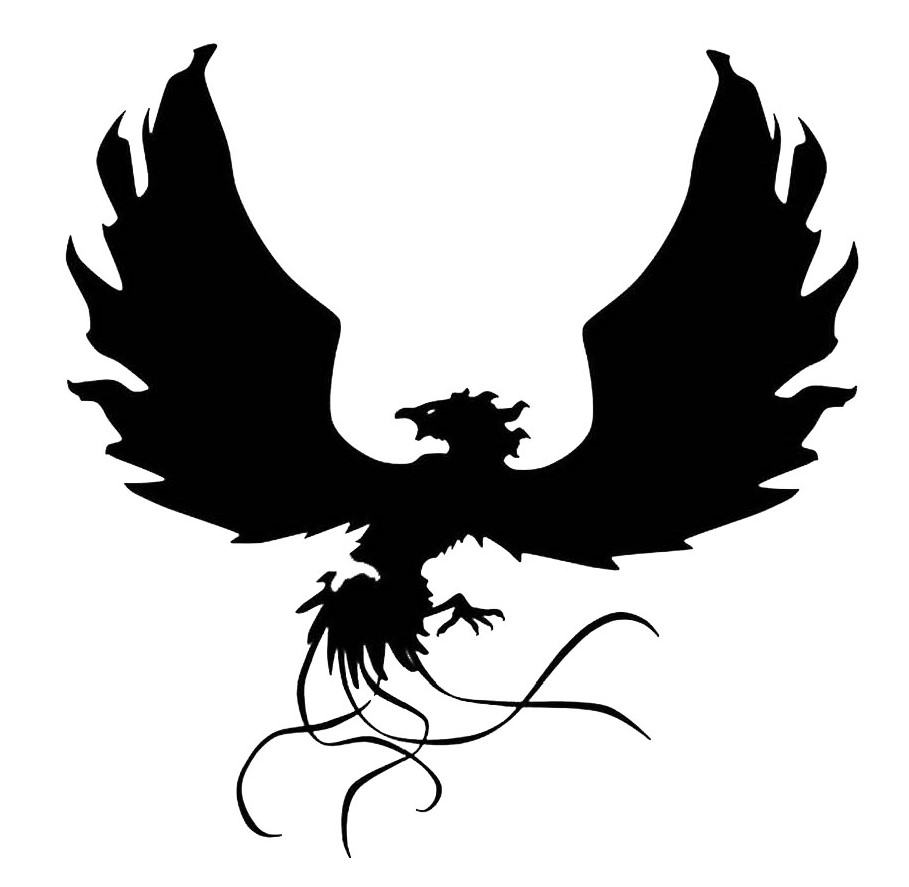 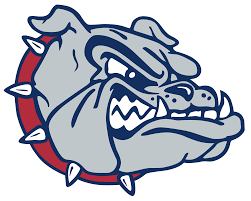 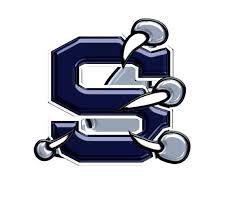 October 23City of Trees Invitational - ONLINE(Timberline HS)Debate OnlyVarsity OnlyOctober 30Nampa City Novice Championships(Nampa HS) Debate OnlyVarsity Judge November 5-6Canyon County Classic(Skyview HS)Speech & DebateEveryoneNovember 12-13Warhawk Invitational(Ridgevue HS)Speech & DebateEveryoneDecember4Holiday Havoc Invitational(Columbia HS)Speech OnlyVarsity & Novice DivisionsDecember10-11TBDSpeech & DebateEveryoneJanuary 7-8Blacksnake Invitational(Idaho State University)Speech & DebateLimited EntriesJanuary14-15Running With the Bulls(Mountain View HS)Speech & DebateEveryoneJanuary      21-22Rocky Mountain Invitational(Rocky Mtn HS)Speech & DebateEveryoneJanuary 28-29The Trojan War(Rigby HS)Speech & DebateLimited EntriesFebruary4-5The Viking Voice Invitational(Middleton HS)Speech & DebateEveryoneFebruary10-12NSDA National Qualifier(Location TBD)Speech & DebateLimited EntriesFebruary 26D3 Debate Tournament(Location Vallivue)Debate OnlyLimited EntriesMarch11-12State Debate Tournament(Mountain View HS)Debate OnlyQualifiersMarch 14-19D3 Speech Tournament(Location TBD)Speech OnlyLimited EntriesApril8-9State Speech Tournament(Highland HS)Speech OnlyQualifiersJune 2022NSDA Nationals(Louisville, KY)Speech, Debate & CongressQualifiers